Žveplo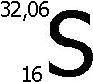 Žveplo je pri sobni temperaturi rumena trdna snov. Topi se v nepolarnih topilih. V naravi se nahaja kot samorodno žveplo in pa v spojinah. Veže se v molekule S8. Ima več alotrofnih modifikacij, ki po svojih lastnostih niso tako različne, kot npr. ogljikove. To so:žveplo (ortorombsko žveplo) (monoklinsko žveplo) žveplo: nastane pri 119 °C in je tekoče (oranžnorumena talina), osnovne molekule so S8. žveplo: nastane pri 240 °C, je tekoče, osnovne molekule pa so zelo dolge verige Sx.Plastično žveplo – nastane, ko se ogreje na več kot 240 °C; sestavljeno je iz verig Sx; če ga vlijemo v vodo, dobimo gumi podobno snov, ki pa ščasoma preide nazaj v osnovno  žveploVrelišče žvepla pa je pri 444 °C.Žveplove spojineH2S:Je zelo strupen plin z vonjem po gnilih jajcih. Nahaja se v zemeljskem plinu. Z oksidacijo iz njega pridobivajo elementarno žveplo. Je tudi šibka kislina, ki po nevtralizaciji tvori hidrogensulfatne ione. H2S(g) +   O2(g)      S (s) +  H2O(l)SO2:Je brezbarven plin ostrega in zadušljivega vonja. Nastane pri gorenju žvepla na zraku in pri praženju sulfidnih rud.S(s)   +   O2(g)         SO2(g)SO3:Pri sobni temperaturi je trdna bela snov, ki je zelo higroskopna. Pri reakciji z vodo nastane žveplova(VI) kislina (glej nadalnje reakcije).H2SO4:Je močna kislina. Pridobiva se iz elementarnega žvepla.  S8(s)         +     8O2(g)           8SO2(g)   SO2(g)     +       O2(g)               SO3(g)        (ravnotežna reakcija)  SO3(g)       +         H2O(l)               H2SO4(aq)Njena proizvodnja poteka v posebnem reaktorju – konvetrtru. Na svetu se je vsako leto proizvede 100 milijonov ton. Uporablja se v proizvodnji mineralnih gnojil, detergentov, barv, pigmentov, umetnih vlaken in plastike. Je močno higroskopna snov – organskim snovem odvzame vodo, da pooglenijo.